НАКАЗПО ГАННІВСЬКІЙ ЗАГАЛЬНООСВІТНІЙ ШКОЛІ І-ІІІ СТУПЕНІВПЕТРІВСЬКОЇ РАЙОННОЇ РАДИ КІРОВОГРАДСЬКОЇ ОБЛАСТІвід 28 березня 2019 року                                                                                               № 78с. ГаннівкаПро участь у районному конкурсі проектів «Школа та село - наш дім,ми господарі у нім»На виконання наказу начальника відділу освіти райдержадміністрації від 27 березня 2019 року № 65 «Про проведення районного конкурсу проектів «Школа та село - наш дім, ми господарі у нім»НАКАЗУЮ:1. Заступнику директора з навчально-виховної роботи Ганнівської загальноосвітньої школи І-ІІІ ступенів ЩУРИК О.О., заступнику завідувача з навчально-виховної роботи Володимирівської загальноосвітньої школи І-ІІ ступенів, філії Ганнівської загальноосвітньої школи І-ІІІ ступенів ПОГОРЄЛІЙ Т.М., заступнику завідувача з навчально-виховної роботи Іскрівської загальноосвітньої школи І-ІІІ ступенів, філії Ганнівської загальноосвітньої школи І-ІІІ ступенів БОНДАРЄВІЙ Н.П. забезпечити підготовку звітів про реалізацію проекту «Школа та село - наш дім, ми господарі у нім» до 15 травня 2019 року відповідно до Умов (додаток).2. Контроль за виконанням даного наказу покласти на заступника директора з навчально-виховної роботи Ганнівської загальноосвітньої школи І-ІІІ ступенів ГРИШАЄВУ О.В., завідувача Володимирівської загальноосвітньої школи І-ІІ ступенів, філії Ганнівської загальноосвітньої школи І-ІІІ ступенів МІЩЕНКО М. І., на завідувача Іскрівської загальноосвітньої школи І-ІІІ ступенів, філії Ганнівської загальноосвітньої школи І-ІІІ ступенів ЯНИШИНА В.М. Директор школи                                                                                          О.КанівецьЗ наказом ознайомлені:                                                                          О.ЩурикО.ГришаєваВ.ЯнишинМ.МіщенкоН.БондарєваТ.ПогорєлаДодаток до наказу директора школи  від 28.03.2019 року № 78Умовиучасті в районному конкурсі проектів«Школа та село  - наш дім, ми господарі у нім»Мета і завданняМета: залучення учнівської молоді до благоустрою пришкільних територій та територій на якій проживають учні ЗНЗ, виховання дбайливого господаря, формування творчої працелюбної особистості, економічної та екологічної культури учнів, активізація пізнавальної, творчої, просвітницької діяльності учнів.Завдання:формування екологічної культури особистості та відповідальності за збереження природного середовища перед майбутніми поколіннями;ознайомлення з сучасними технологіями в галузі ландшафтного дизайну та зеленої архітектури;впровадження принципів ландшафтного будівництва та елементів садово-паркового мистецтва в озелененні територій селища.Учасники конкурсуДо участі в конкурсі запрошуються учні загальноосвітніх навчальних закладів.Вимоги до конкурсних робітРеалізація даних проектів передбачає благоустрій пришкільних територій та територій, на яких проживають учні ЗЗСО, створення нових садів, скверів, клумб, «зелених куточків» на пришкільній територій; догляд та утримання зелених насаджень, вирощування декоративних дерев, кущів, квітів.На конкурс приймаються звіти про реалізовані проекти по благоустрою пришкільних територій та території, на якій проживають учні ЗЗСО, протягом весни поточного року. Звіти подаються у вигляді електронної презентації та її захисту, який відбуватиметься на підсумковій сесії РПД.Термін виконанняКонкурсні роботи подати до 15 травня 2019 року до центру дитячої та юнацької творчості.Складчленів журі  конкурсу проектів«Школа та село  - наш дім, ми господарі у нім»Швець Т.М.                 	- методист районного методичного кабінету комунальної установи «Петрівський районний центр із обслуговування закладів освіти»;Бойко В.О.                   - директор центру дитячої та юнацької творчості;Дементьєва Н.В.          - координатор районного парламенту дітей;Козинець Ю.В.             - голова ГО «Однодумці» (за згодою).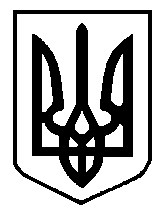 